Michigan SHPO Architectural Properties Identification Form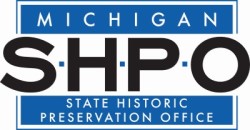 Property Overview and Location		Property Type					(Insert primary photograph below.)Architectural Information			     			EligibilityForm date: 6/25/2019Narrative Architectural DescriptionProvide a detailed description of the property, including all character defining features and any accessory resources.History of the ResourceProvide information on previous owners, land use, construction and alteration dates in a narrative format. This is required for all intensive level surveys and designation and recommended for other identification efforts.  Statement of Significance/Recommendation of EligibilityProvide a detailed explanation of the property’s eligibility for the National Register, including an evaluation under at least one of the four criteria, discussion of the seven aspects of integrity, and recommendations about eligibility. This is required for all properties. References      List references used to research and evaluate the individual property.Street AddressStreet AddressCity/Township, State, Zip CodeCity/Township, State, Zip CodeCountyCountyAssessor’s Parcel #Assessor’s Parcel #Latitude/Longitude (to the 6th decimal point)Latitude/Longitude (to the 6th decimal point)Latitude/Longitude (to the 6th decimal point)Lat:Lat:Long: Long: OwnershipPrivate   Public-Local   Public-Local   Public-State   Public-Federal   Multiple   Building   select sub-type below Commercial  Residential  Industrial  Other  Structure    Building   select sub-type below Commercial  Residential  Industrial  Other  Object     Construction DateArchitectural StyleBuilding FormRoof FormRoof MaterialsExterior Wall MaterialsFoundation MaterialsWindow MaterialsWindow TypeOutbuildingsYes    No   Number/Type:Individually EligibleIndividually EligibleCriterion A     Criterion A     Criterion A     Criterion B       Criterion B       Criterion B       Criterion C    Criterion C    Criterion C    Criterion D    Criterion D    Criterion D    Criterion D    Criterion D    Criteria Considerations:Criteria Considerations:Criteria Considerations:Criteria Considerations:Criteria Considerations:a.     b.     c.     d.     e.     f.     g. a.     b.     c.     d.     e.     f.     g. a.     b.     c.     d.     e.     f.     g. a.     b.     c.     d.     e.     f.     g. a.     b.     c.     d.     e.     f.     g. a.     b.     c.     d.     e.     f.     g. a.     b.     c.     d.     e.     f.     g. a.     b.     c.     d.     e.     f.     g. a.     b.     c.     d.     e.     f.     g. a.     b.     c.     d.     e.     f.     g. a.     b.     c.     d.     e.     f.     g. Component of a Historic DistrictComponent of a Historic DistrictContributing to a district   Contributing to a district   Contributing to a district   Non-contributing to a district Non-contributing to a district Non-contributing to a district Historic District Name: Historic District Name: Historic District Name: Historic District Name: Not Eligible    Not Eligible    Area(s) of SignificanceArea(s) of SignificanceArea(s) of SignificancePeriod(s) of SignificancePeriod(s) of SignificancePeriod(s) of SignificanceIntegrity – Does the property possess integrity in all or some of the 7 aspects?Integrity – Does the property possess integrity in all or some of the 7 aspects?Integrity – Does the property possess integrity in all or some of the 7 aspects?Integrity – Does the property possess integrity in all or some of the 7 aspects?Integrity – Does the property possess integrity in all or some of the 7 aspects?Integrity – Does the property possess integrity in all or some of the 7 aspects?Integrity – Does the property possess integrity in all or some of the 7 aspects?Integrity – Does the property possess integrity in all or some of the 7 aspects?Integrity – Does the property possess integrity in all or some of the 7 aspects?Integrity – Does the property possess integrity in all or some of the 7 aspects?Integrity – Does the property possess integrity in all or some of the 7 aspects?Integrity – Does the property possess integrity in all or some of the 7 aspects?Integrity – Does the property possess integrity in all or some of the 7 aspects?Integrity – Does the property possess integrity in all or some of the 7 aspects?Integrity – Does the property possess integrity in all or some of the 7 aspects?Integrity – Does the property possess integrity in all or some of the 7 aspects?Location   Design   Design   Design   Materials   Materials   Workmanship   Workmanship   Workmanship   Setting   Setting   Setting   Setting   Feeling   Feeling   Association   General Integrity:General Integrity:General Integrity:Intact Intact Intact Intact Altered Altered Altered Moved Moved Moved Moved Date(s):Date(s):Historic NameHistoric NameHistoric NameCurrent/Common NameCurrent/Common NameCurrent/Common NameHistoric/Original OwnerHistoric/Original OwnerHistoric/Original OwnerHistoric Building UseHistoric Building UseHistoric Building UseCurrent Building UseCurrent Building UseCurrent Building UseArchitect/Engineer/DesignerArchitect/Engineer/DesignerArchitect/Engineer/DesignerBuilder/ContractorBuilder/ContractorBuilder/ContractorSurvey DateRecorded ByAgency Report #For SHPO Use OnlySHPO Concurrence?:  Y / NDate: